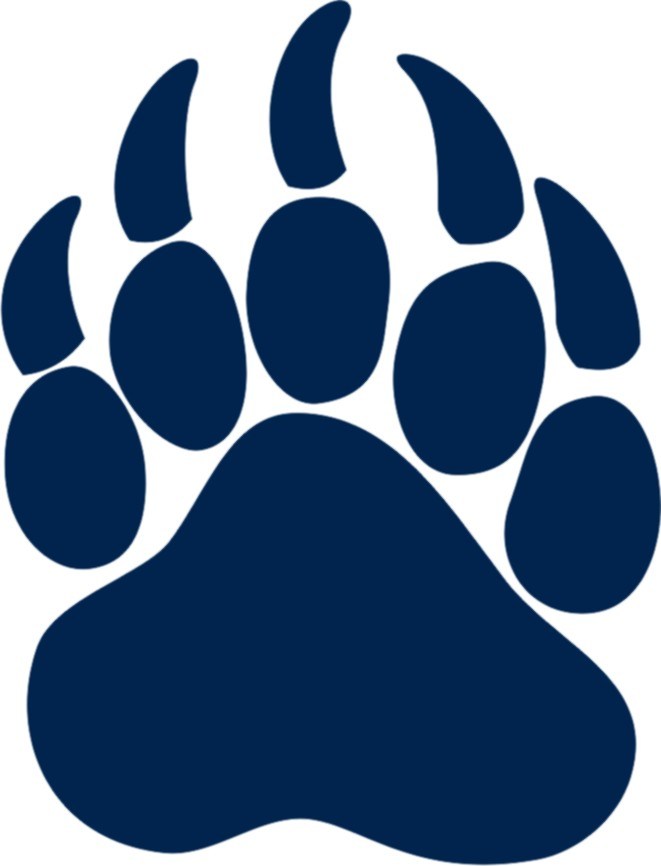 Position:  HEAD COACHTri–West Swim Club is seeking qualified applicants for Head Coach.  We are a newly formed club (USA Swimming approval pending).  We operate out of Tri-West High School, located in Lizton, IN.  Our mission is to be an inclusive swim program that promotes youth the opportunity to enhance their physical, mental and social development in and outside the pool in a fun, structured and supportive environment.Qualification:Minimum of five years of coaching experience (preferred)Bachelor’s Degree (preferred)An eagerness to Learn and Grow as a CoachMust be able to incorporate all learning styles and abilities of swimmersMust be able to create a positive atmosphere and effectively communicate with assistant coaches and boardMust be able to to effectively communicate goals and progressions to swimmer and parentsResponsibilitiesOversee all levels of swimming: design and plan for all groupsDirectly coach at least one groupMentor and Supervise all assistant coachesSet appropriate practice schedule and groupsAttend all Competitions or Swim MeetsOversee Individual and Team EntriesSupervise Athletes at meetsAttend Pertinent MeetingsAssist in FundraisingMaintain office hours or indicate how/when to contact the coachCompensation:Salary based on qualifications and experiencePosition will begin in April 2019Interested candidates send resume totriwestswimclub@gmail.com